Key criteria for Gift Aid – please note we can only accept your home address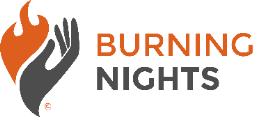 Section 1 – Information *Mandatory FieldsTitle*: 			First Name:*			  	Surname*: Home Address*:					Town:     			County:    			Postcode*:				Telephone*:		    Email:		  					Date of Declaration*: Section 2 – Are you a UK tax payer?If you are a UK tax payer you can boost your donation by 25p for every £1 you donate. In order to Gift Aid your donation you must tick or place an X the box below: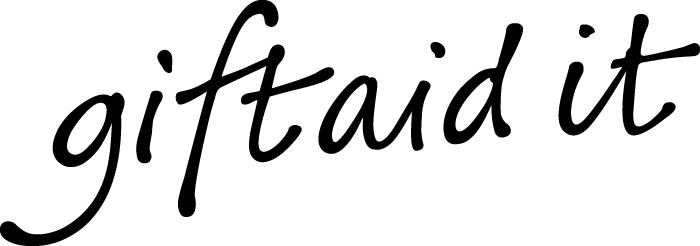  Section 3It may be that having read the information on this form you feel that your donation does not qualify for Gift Aid. If this is the case please tick the relevant box below and return this form to us. This will ensure you are not asked to complete a Gift Aid form in the future, should you choose to support us again.Please also notify us if you:Want to cancel this declarationChange your name or home address No longer pay sufficient tax on your income and/or capital gainsIf you pay Income Tax at the higher or additional rate and want to receive the additional tax relief due to you, you must include all your Gift Aid donations on your Self-Assessment tax return or ask HM Revenue and Customs to adjust your tax code.Section 4 - Join UsWhy not become a part of our campaign to raise awareness for CRPS? We never share details with anyone else. Please check our Privacy Policy.Would you like to receive our e-newsletter by email?	 YES: 		NO: Would you like to hear from us regarding fundraising & donations? YES: 	NO: If yes, how would you like to hear from us? Email: 	Post:  	Phone: 	Section 5 – Post it Please return your donation and/or Gift Aid form to Burning Nights CRPS Support, 1 Alder Brook, Chinley, High Peak, Derbyshire, SK23 6DN.		Gift Aid Key FactsWhen Burning Nights CRPS Support receives a donation from a UK taxpayer, we are entitled to claim an amount of tax (calculated at the basic rate of income tax in that year) paid on that donation. Once you have given your permission for us to do this on your behalf (by filling in this Gift Aid form), there is no need for you to do anything else.All that is required is that you must be a taxpayer and that you would have paid or will pay sufficient Income and/or Capital Gains Tax to cover all the Gift Aid claimed on all your donations in that tax year. Please note that it is your responsibility to pay any difference.The amount of tax we claim will be 25% of the total value of your donations in that tax year. Furthermore, if you are a higher taxpayer, you are also entitled to claim the difference between the basic rate which we will claim and the amount of tax you have actually paid. For further details on how you can do this, please contact your tax office. If your tax situation changes and your gifts will no longer be eligible for the Gift Aid scheme please contact us and we will amend your record accordingly.